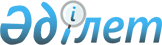 О признании утратившими силу некоторых решений Правительства Республики КазахстанПостановление Правительства Республики Казахстан от 19 февраля 2011 года № 159

      Правительство Республики Казахстан ПОСТАНОВЛЯЕТ:



      1. Признать утратившими силу некоторые решения Правительства Республики Казахстан согласно приложению к настоящему постановлению.



      2. Настоящее постановление вводится в действие со дня подписания и подлежит официальному опубликованию.      Премьер-Министр

      Республики Казахстан                       К. Масимов

Приложение        

к постановлению Правительства

Республики Казахстан    

от 19 февраля 2011 года № 159 

Перечень

утративших силу некоторых решений

Правительства Республики Казахстан

      1. Постановление Правительства Республики Казахстан от 8 сентября 1999 года № 1335 "О Перечне специальностей среднего профессионального и высшего профессионального образования, требующих работы с государственными секретами".



      2. Постановление Правительства Республики Казахстан от 9 сентября 1999 года № 1347 "Вопросы обеспечения обучающихся и воспитанников организаций образования Республики Казахстан информацией о положении в сфере занятости и их профессионально-диагностического обследования" (САПП Республики Казахстан, 1999 г., № 46, ст. 419).



      3. Постановление Правительства Республики Казахстан от 22 сентября 1999 года № 1441 "Об утверждении Порядка использования государственными учреждениями образования финансовых, материальных и валютных поступлений" (САПП Республики Казахстан, 1999 г., № 48, ст. 443).



      4. Постановление Правительства Республики Казахстан от 22 ноября 1999 года № 1762 "Вопросы обязательной предшкольной подготовки детей".



      5. Постановление Правительства Республики Казахстан от 2 декабря 1999 года № 1845 "Об утверждении Положения о многоуровневой структуре высшего профессионального образования".



      6. Постановление Правительства Республики Казахстан от 7 августа 2000 года № 1214 "О внесении изменения в постановление Правительства Республики Казахстан от 8 сентября 1999 года № 1335".



      7. Постановление Правительства Республики Казахстан от 22 сентября 2000 года № 1437 "О внесении дополнения в постановление Правительства Республики Казахстан от 22 сентября 1999 года № 1441" (САПП Республики Казахстан, 2000 г., № 41, ст. 465).



      8. Постановление Правительства Республики Казахстан от 22 декабря 2000 года № 1882 "О трудоустройстве и обеспечении жильем выпускников организаций образования из числа детей-сирот и детей, оставшихся без попечения родителей" (САПП Республики Казахстан, 2000 г., № 55, ст. 610).



      9. Постановление Правительства Республики Казахстан от 29 декабря 2000 года № 1938 "О внесении изменений в постановление Правительства Республики Казахстан от 2 декабря 1999 года № 1845".



      10. Постановление Правительства Республики Казахстан от 26 сентября 2001 года № 1245 "О внесении изменения в постановление Правительства Республики Казахстан от 8 сентября 1999 года № 1335".



      11. Подпункт 1) пункта 1 постановления Правительства Республики Казахстан от 28 марта 2002 года № 362 "О внесении изменений в некоторые решения Правительства Республики Казахстан" (САПП Республики Казахстан, 2002 г., № 9, ст. 86).



      12. Подпункт 2) пункта 1 постановления Правительства Республики Казахстан от 15 августа 2002 года № 905 "О внесении изменений и дополнений в постановления Правительства Республики Казахстан от 22 сентября 1999 года № 1438 и от 22 сентября 1999 года № 1441" (САПП Республики Казахстан, 2002 г., № 27, ст. 297).



      13. Постановление Правительства Республики Казахстан от 26 апреля 2006 года № 327 "О внесении дополнений в постановление Правительства Республики Казахстан от 8 сентября 1999 года № 1335".
					© 2012. РГП на ПХВ «Институт законодательства и правовой информации Республики Казахстан» Министерства юстиции Республики Казахстан
				